Les 157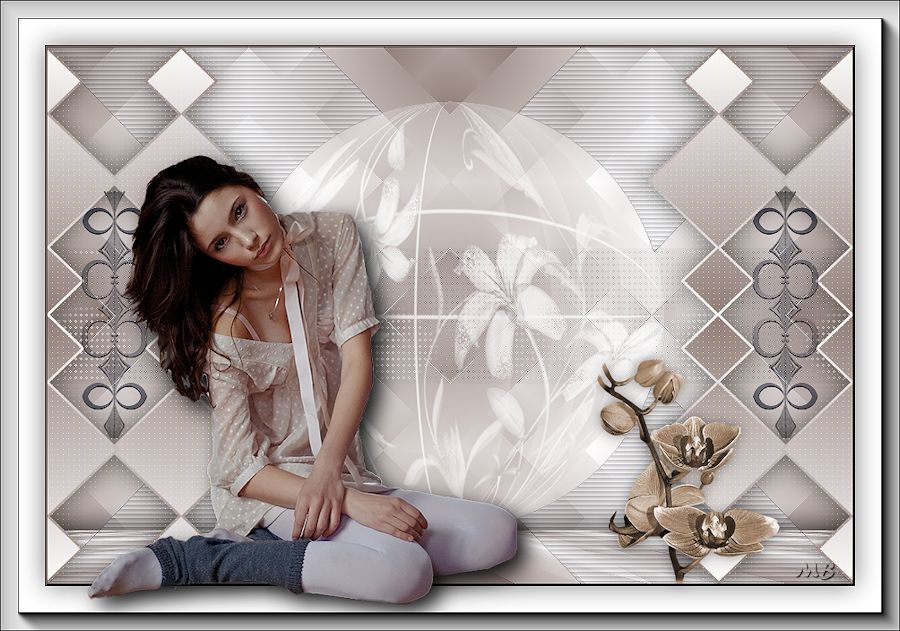 
BenodigdhedenFilters
Mehdi---Sorting Tiles
Filter---Simple 
AP 01 (innovations)---Lines-Silverlining 
L en K landsiteofwonders---L en K`s Zitah
Mura`s Meister---Perspective  Tiling
AAA Frames---Foto FrameMateriaal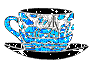 Tubes  van Mara Pontes en JeanneKleuren
Voorgrondkleur #ffffff ---Achtergrondkleur #917e79 (of eigen kleur uit tube)Bij gebruik van eigen kleuren,Modus en laagdekking aanpassen naar eigen inzichtVerloop---(3) Zonnestraal---x—0---x---50---50---Middel- en brandpunten koppelen aangevinkt.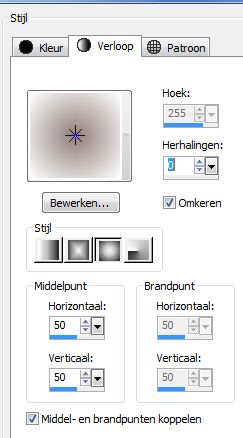 Gebruik de aanwijzer om aan te geven waar je bent gebleven
 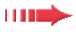 1.Bestand---Nieuw---Nieuwe afbeelding---Breedte 900---Hoogte 600 pixels.Vul met je verloop.2. Effecten---Insteekfilters—Mehdi---Sorting Tiles Block Range 150-300---Block---Crossed 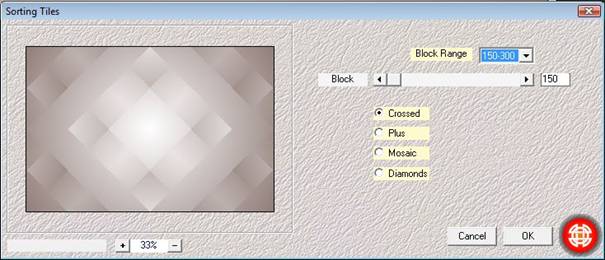 
3.Effecten---Insteekfilter---<I C Net Software> Filters Unlimited 2.0Filter---Simple—Zoom Out and Flip 4. Effecten---Randeffecten--- Accentueren.5.Open--- Deco-157-2014.Bewerken---KopiërenBewerken---Plakken als nieuwe laag op je werkvelStaat in èèn keer goed.6. Lagen---Eigenschappen---Dekking 607.Lagen---Nieuwe rasterlaagVul de laag met wit.8.Open--- masker-mb-1-2014---Klik rechtsboven op de min.Lagen---Nieuwe maskerlaagUit afbeeldingZoek bij Bronvenster ---masker-mb-1-2014.jpgKlik op OK.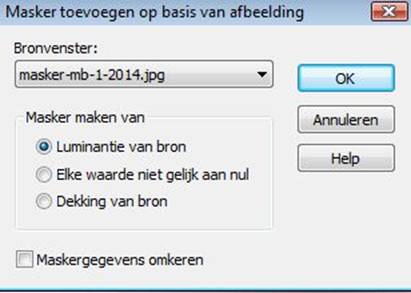 9.Lagen---Samenvoegen---Groep samenvoegen.10. Effecten---Geometrische effecten---Cirkel---Transparant11. Afbeelding---Formaat wijzigen---80%Formaat van alle lagen wijzigen niet aangevinkt.12. Aanpassen---Scherpte---Verscherpen.13. Open--- deco-1-157---Bewerken---KopiërenBewerken---Plakken als nieuwe laag op je werkvel14. Selecties---Alles selecteren---Selecties--- Zwevend---Selecties---Niet zwevend15.Druk op delete op je toetsenbordVul  met verloop.16.Selecties---Wijzigen---Selectie randen selecteren—2 ---beide zijden---Anti-alias aangevinkt.17.Pak je emmer---Zet afstemmingmodus op geen.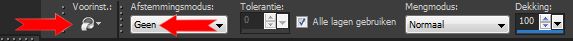 Draai je kleuren om in je materiaalVul de rand met je verloop.18. Selecties---Niets selecteren19. Lagen---Dupliceren20. Effecten---Afbeeldingseffecten---Verschuiving---150---0---Aangepast---Transparant.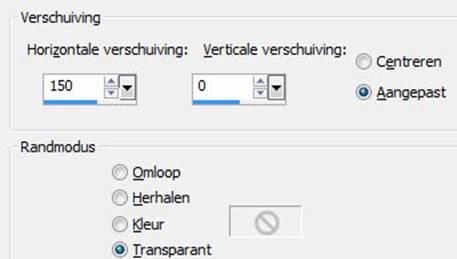 
21. Lagen---Samenvoegen---Omlaag samenvoegen.22. Effecten---3D-effectenSlagschaduw 0---0---50---40---Kleur zwart.23. Effecten---Afbeeldingseffecten---Verschuiving---300---0---Aangepast---Transparant.24. Lagen---Dupliceren25. Afbeelding---Spiegelen26. Lagen---Samenvoegen---Omlaag samenvoegen.27. Effecten---Insteekfilters—AP 01 (innovations)---Lines-Silverlining Dotty Grid-6---min 1---10---3x255. 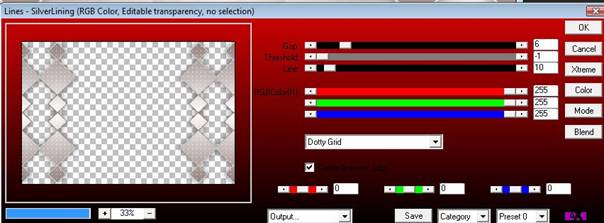 28.Maak in je lagenpalet---Rasterlaag 1 (onderste laag) actief. 29.Klik op de S op je toetsen bord.
Aangepaste selectie 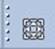 Boven 225---Links 0---Rechts 900---Onder 376.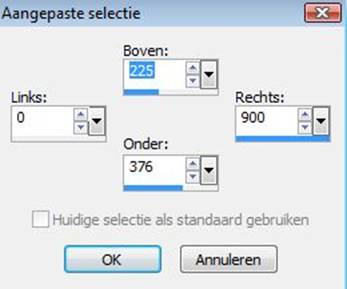 
30.Selecties---Laag maken van selectie.31. Effecten---InsteekfiltersL en K landsiteofwonders---L en K`s Zitah---6—7---rest standaard.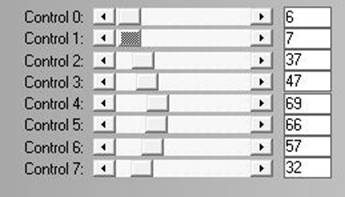 
32. Selecties---Niets selecteren33. Effecten---Randeffecten---Accentueren34.Open--- Deco-2-157--- Bewerken---KopiërenBewerken---Plakken als nieuwe laag op je werkvel35.Lagen---Schikken---Vooraan.36. Effecten---AfbeeldingseffectenVerschuiving---375---0---Aangepast---Transparant.Lagen---Eigenschappen---Luminantie-(oud)37. Lagen---Dupliceren38. Afbeelding---Spiegelen39. Maak in je lagenpalet---Rasterlaag 1 (onderste laag) actief.40.Lagen---Dupliceren.41. Effecten---Insteekfilters—Mura`s Meister---Perspective  TilingHeight op 10---rest standaard.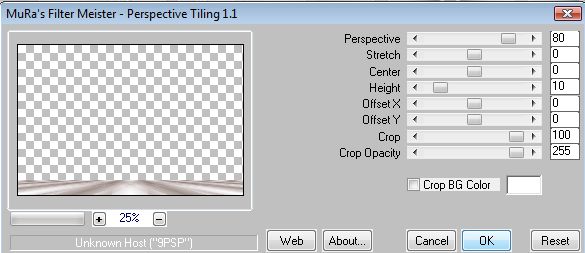 
42. Effecten---3D-effectenSlagschaduw 0---0---50---40. Kleur zwart.Herhaal deze slagschaduw nog een keer.43. Aanpassen---Scherpte---Verscherpen.44. Afbeelding---Randen toevoegen---2 pixels---Kleur #917E79 45. Selecties---Alles selecteren46. Afbeelding---Randen toevoegen---50 pixels---#ffffff47. Effecten---Insteekfilter--- AAA Frames---Foto FrameWidth---2---rest standaard.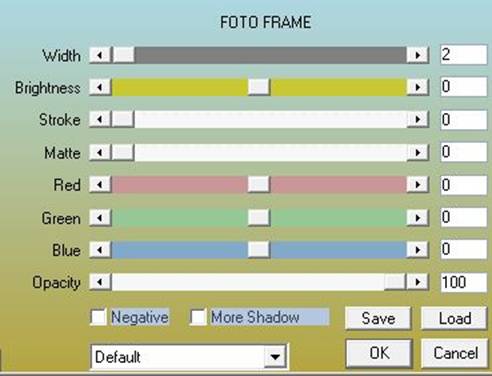 48. Effecten---3D-effectenSlagschaduw 0---0---50---40---Kleur zwart.49.Selecties---Niets selecteren50. Effecten---Insteekfilter--- AAA Frames---Foto FrameWidth---20---rest standaard.51.Open de tube--- tube908_mulher_mara_pontes.Bewerken---KopiërenBewerken---Plakken als nieuwe laag op je werkvel52.  Afbeelding---Formaat wijzigingen---80%Formaat van alle lagen niet aangevinkt.Zet op een mooie plaats53.Aanpassen---Scherpte---Verscherpen.54. Effecten---Insteekfilters--- Alien Skin Eye Candy 5---ImpactPerspertive Shadow---Drop Shadow Blurry.55.Open--- Jeanne_Flower_10_Nov_2013----Bewerken---KopiërenBewerken---Plakken als nieuwe laag op je werkvel56.Afbeelding---Formaat wijzigingen  50%Formaat van alle lagen wijzigingen niet aangevinkt.Plaats deze op een mooie plaats op je werkvel.57.Aanpassen---Scherpte---Verscherpen.58. Effecten---3D-effectenSlagschaduw  0---0---40---20---Zwart.59.Lagen---Nieuwe rasterlaagPlaats je watermerk.60.Lagen---Samenvoegen---Alle lagen samenvoegen.61.Afbeelding---Formaat wijzigingen  900 pixels Formaat van alle lagen wijzigingen aangevinkt.
Opslaan als JPG.Veel plezier met deze les Mieke